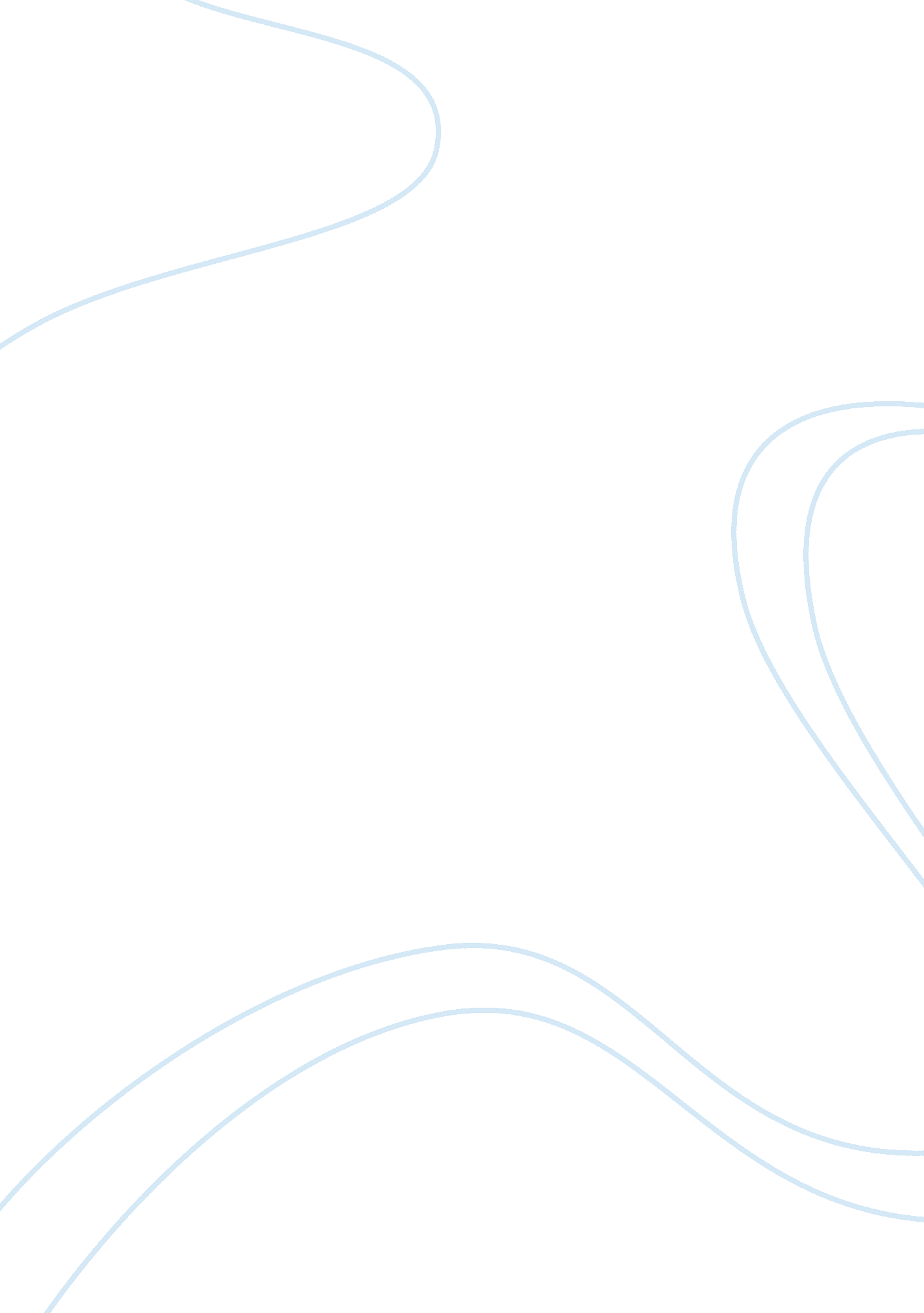 Human performance and spatial layoutSociology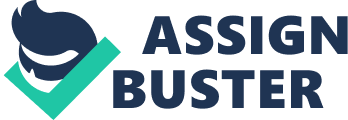 I will try to use the things that I could observe in that situation to gather the information that would help me to imply whether I need to wait or leave the house. 
3. Where does your alarm clock stay in your bedroom? How is it angled relative to your bed? 
In this specific situation, MENTAL IMAGE is used. In order for me to tell you where my alarm clock stays in my bedroom and how it is angled relative to my bed, I need to create a mental picture or visualization of my room. 
4. You are looking to purchase a hybrid car the runs on fuel and electricity. Your friend excitedly tells you about a new Toyota model. However, based on her description, you immediately recognize that it’s not a hybrid. 
SCHEMA is being used in this specific situation. Since my friend’s description of the “ New Toyota Model” contradicted what you know about it or your “ prior knowledge” on the description of a hybrid car, you concluded that she is not talking about a hybrid car. 
5. You have bad heartburn and think you may be suffering from esophageal reflux. You see your GP and she immediately rules it out because it does not meet the criteria. 
My GP uses her SCHEMA about the criteria of esophageal reflux to rule out my hunch that I am suffering from it. 
6. You send an email message to a friend in Spain from Fort Lee and he or she replies about 5 minutes later. How does it work? 
In order to explain how does it work, I need to know that if ever I’ll be sending my friend in Spain an email, most probably, my friend will receive it “ real-time”. Since I’ll be using prior knowledge to explain it, SCHEMA is used in this situation. 
7. Describe the spatial layout of your living room. 
You can use MENTAL IMAGE in explaining the spatial layout of your living room. Before you can describe the spatial layout of your living room, you need to experience the mental image of it firsthand. 
8. Your friend tells you that she frequently experiences a migraine headache precisely 4 days after drinking red wine and she is at a loss to explain why. 
Gentner and Stevens’ Mental Model (1983) proposes that Mental Models provide humans with information on how the physical system works. In this specific situation, my friend rationalized that she started experiencing migraines since she drank red wine four days ago, thus, she uses MENTAL MODEL however she does not know the scientific explanation why her body reacted that way. 